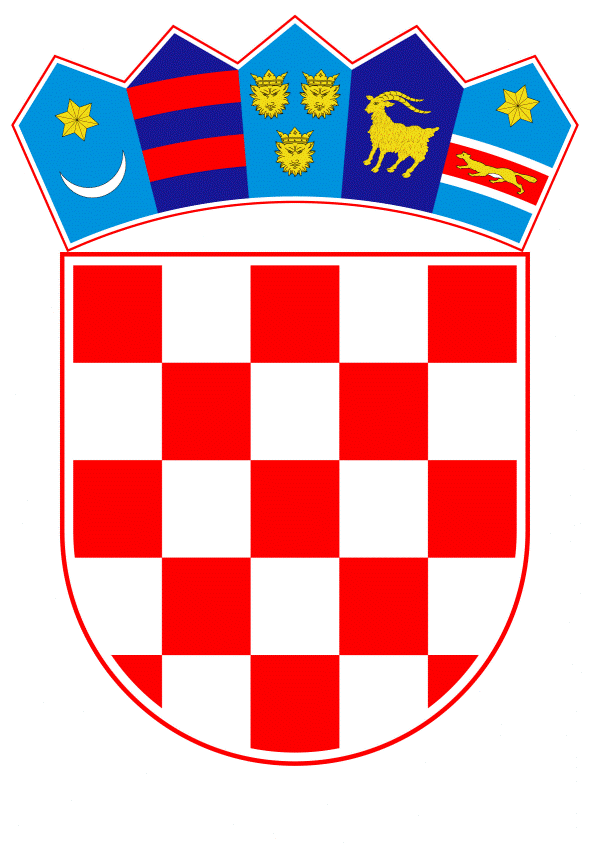 VLADA REPUBLIKE HRVATSKEZagreb, 17. ožujak 2020.______________________________________________________________________________________________________________________________________________________________________________________________________________________________Banski dvori | Trg Sv. Marka 2  | 10000 Zagreb | tel. 01 4569 222 | vlada.gov.hrREPUBLIKA HRVATSKA MINISTARSTVO GOSPODARSTVA, PODUZETNIŠTVA I OBRTA __________________________________________________________________________ NACRT PRIJEDLOG ZAKONA O DOPUNAMA ZAKONA O TRGOVINI, S KONAČNIM PRIJEDLOGOM ZAKONA___________________________________________________________________________ Zagreb, ožujak 2020.PRIJEDLOG ZAKONA O DOPUNAMA ZAKONA O TRGOVINIUSTAVNA OSNOVA ZA DONOŠENJE ZAKONA   Ustavna osnova za donošenje ovoga  Zakona sadržana je u odredbi članka 2. stavka 4. podstavka 1. Ustava Republike Hrvatske (Narodne novine, br. 85/10 – pročišćeni tekst i 5/14 – Odluka Ustavnog suda Republike Hrvatske). OCJENA STANJA I OSNOVNA PITANJA KOJA SE UREĐUJU PREDLOŽENIM ZAKONOM TE POSLJEDICE KOJE ĆE DONOŠENJEM ZAKONA PROISTEĆI        	Zakonom o trgovini (Narodne novine, br. 87/08, 116/08, 76/09, 114/11, 68/13, 30/14, 32/19 i 98/19) uređuju se uvjeti za obavljanje djelatnosti trgovine, radno vrijeme u djelatnosti trgovine, mjere zabrane nepoštenog trgovanja te nadzor i upravne mjere. Dopune Zakona o trgovini potrebne su zbog uređenja radnog vremena trgovina na području Republike Hrvatske u posebnim okolnostima.Tako se u Zakon o trgovini u značenju izraza sadržanih u Zakonu uvodi pojam „posebne okolnosti“, koji pojam podrazumijeva događaj ili određeno stanje koje se nije moglo predvidjeti i na koje se nije moglo utjecati, a koje ugrožava život i zdravlje građana, imovinu veće vrijednosti, znatno narušava okoliš, narušava gospodarsku aktivnost ili uzrokuje znatnu gospodarsku štetu. Budući da je na dan 30. siječnja 2020. godine, Svjetska zdravstvena organizacija proglasila zaraznu bolest COVID-19 uzrokovanu virusom SARS–CoV-2 javnozdravstvenom prijetnjom od međunarodnog značaja, te je 11. ožujka 2020. godine donesena Odluka ministra zdravstva o proglašenju epidemije bolesti COVID-19 uzrokovane virusom SARS-CoV-2, klase: 011-02/20-01/143, urbroja: 534-02-01-2/6-20-01, čime se osigurava zaštita zdravlja i života ljudi na području Republike Hrvatske, bilo je potrebno intervenirati u Zakon o trgovini na način da se doda nova odredba pod nazivom: „Određivanje radnog vremena u posebnim okolnostima“ kojom se propisuje da radno vrijeme u djelatnosti trgovine u posebnim okolnostima određuje Stožer civilne zaštite Republike Hrvatske.OCJENA I IZVORI POTREBNIH  SREDSTAVA  ZA PROVOĐENJE ZAKONA  Za provedbu ovoga Zakona nije potrebno osigurati dodatna sredstva u državnom proračunu Republike Hrvatske. PRIJEDLOG ZA DONOŠENJE ZAKONA PO HITNOM POSTUPKU Prema odredbi članka 204. stavka 1. Poslovnika Hrvatskoga sabora (Narodne novine, br. 81/13, 113/16, 69/17 i 29/18) zakon se može donijeti po hitnom postupku, kada to zahtijevaju osobito opravdani razlozi, koji u prijedlogu moraju biti posebno obrazloženi. Osobito opravdani razlog je suzbijanje širenja epidemije bolesti COVID-19 uzrokovane virusom SARS-CoV-2.Sukladno članku 204. stavku 1. Poslovnika Hrvatskoga sabora predlaže se donošenje ovoga Zakona po hitnom postupku, u cilju osiguravanja zaštite zdravlja i života ljudi na području Republike Hrvatske, sprječavanja ugrožavanja imovine veće vrijednosti, znatnog narušavanja okoliša te uzrokovanja znatne gospodarske štete, a što su osobito opravdani razlozi za donošenje ovoga Zakona po hitnom postupku. Iz  tih razloga, predlaže se stupanje na snagu ovoga Zakona prvoga dana od dana objave u Narodnim novinama.KONAČNI PRIJEDLOG ZAKONA O DOPUNAMA ZAKONA O TRGOVINIČlanak 1. U Zakonu o trgovini (Narodne novine, br. 87/08, 116/08, 76/09, 114/11, 68/13, 30/14, 32/19 i 98/19), iza članka 2. točke 11. dodaje se točka 12. koja glasi:           „12. „Posebne okolnosti“ podrazumijevaju događaj ili određeno stanje koje se nije moglo predvidjeti i na koje se nije moglo utjecati, a koje ugrožava život i zdravlje građana, imovinu veće vrijednosti, znatno narušava okoliš, narušava gospodarsku aktivnost ili uzrokuje znatnu gospodarsku štetu.“.                                                                   Članak 2.Iza članka 57. dodaje se članak 57.a i naslov iznad njega koji glasi: „ODREĐIVANJE RADNOG VREMENA U DJELATNOSTI TRGOVINE U                    POSEBNIM OKOLNOSTIMA                                                                Članak 57.aRadno vrijeme u djelatnosti trgovine u posebnim okolnostima određuje Stožer civilne zaštite Republike Hrvatske.“.Članak 3.Ovaj Zakon stupa na snagu prvoga dana od dana objave u Narodnim novinama.OBRAZLOŽENJEUz članak 1.Ovim člankom u ovaj Zakon uvodi se pojam „posebne okolnosti“, koji pojam podrazumijeva događaj ili određeno stanje koje se nije moglo predvidjeti i na koje se nije moglo utjecati, a koje ugrožava život i zdravlje građana, imovinu veće vrijednosti, znatno narušava okoliš, narušava gospodarsku aktivnost ili uzrokuje znatnu gospodarsku štetu.Uz članak 2. Ovim člankom daje se ovlast za određivanje radnog vremena u djelatnosti trgovine u posebnim okolnostima Stožeru civilne zaštite Republike Hrvatske.Uz članak 3.Ovim člankom uređuje se dan stupanja na snagu ovoga Zakona.                      ODREDBE VAŽEĆEG ZAKONA KOJE SE DOPUNJUJUČlanak 2.U smislu ovoga Zakona pojedini izrazi imaju sljedeća značenja:1. »Prodajni objekt« je prodavaonica, skladište, tržnica na veliko, tržnica na malo ili drugi oblici prodaje robe izvan prodavaonice.2. »Prodavaonica« je posebno uređen prodajni objekt u kojem se obavlja djelatnost trgovine, a sastoji se od prodajnog prostora i pomoćnih prostorija.3. »Specijalizirana prodavaonica« je prodavaonica koja pretežito prodaje jednu vrstu robe.4. »Skladište« je prodajni objekt (otvoren, natkriven ili zatvoren) namijenjen za smještaj i čuvanje robe te za obavljanje ostalih aktivnosti skladištenja, odnosno prodajni objekt u kojem se obavlja trgovina.5. »Prodavač« je osoba koja neposredno prodaje ili slaže robu u trgovini te savjetuje kupca o svojstvima i namjeni robe.6. »Trgovački poslovođa« je osoba koja rukovodi materijalno-financijskim poslovanjem trgovine.7. »Radno vrijeme u djelatnosti trgovine« je dnevno i tjedno radno vrijeme u kojem su prodavaonice i drugi oblici trgovine otvoreni za kupce.8. »Nabavna cijena« je jedinična cijena koštanja po kojoj se kupuju robe i usluge čiju strukturu čine fakturirana cijena dobavljača umanjena za eventualne popuste i zavisni troškovi nabave koji su vezani uz konkretnu nabavu materijala i sredstava za rad.9. »Blagdani« su svi blagdani određeni Zakonom o blagdanima, spomendanima i neradnim danima.10. »Ista roba« je roba koja je po svojim svojstvima identična, ili ukoliko takve robe nema, druga roba koja nije identična po svojstvima, ali ima svojstva koja su većim dijelom slična.11. »Prigodna prodaja« je prodaja organizirana u sklopu održavanja sajmova, priredaba i izložbi. Prigodnom prodajom dopuštena je prodaja samo proizvoda i robe koji su predmet i svrha organiziranja spomenutih manifestacija i može trajati najduže do 60 dana u tijeku jedne kalendarske godine, neovisno o vremenu održavanja manifestacije.Članak 57.(1) Trgovac određuje radno vrijeme prodavaonice i drugog oblika trgovine na malo (u daljnjem tekstu: prodavaonica) u skladu s ovim Zakonom pri čemu će uzeti u obzir potrebe kupaca, broj radnika zaposlenih u prodavaonici i poštivanje njihovih prava uređenih ovim Zakonom, Zakonom o radu, drugim radno pravnim propisima, kolektivnim ugovorom, sporazumom sklopljenim između poslodavca i radničkog vijeća i ugovorom o radu, posebno u pogledu plaće i naknade plaće, dodataka na plaću, rasporeda i preraspodijele radnog vremena, prekovremenog i noćnog rada, te stanke, dnevnog, tjednog i godišnjeg odmora.(2) Nadzor nad primjenom radno-pravnih odnosa poslodavca i radnika iz stavka 1. ovoga članka obavlja tijelo državne uprave nadležno za poslove inspekcije rada.(3) Podnošenje žalbe ili tužbe, odnosno sudjelovanje u postupku protiv poslodavca zbog povrede zakona, drugog propisa, kolektivnog ugovora ili pravilnika o radu, odnosno obraćanje radnika nadležnim tijelima državne vlasti, ne može biti razlog za otkaz ugovora o radu.(4) Obraćanje radnika, zbog osnovane sumnje na korupciju ili u dobroj vjeri podnošenje prijave o toj sumnji odgovornim osobama ili nadležnim tijelima državne vlasti, ne može biti razlog za otkaz.(5) Radniku koji zbog osnovane sumnje na korupciju podnese prijavu o toj sumnji nadležnim tijelima jamči se anonimnost ako nadležno tijelo ocijeni da se radi o težem obliku korupcije, zaštita od uskraćivanja ili ograničavanja prava utvrđenih propisima o radu te zaštita od bilo kojeg oblika zlostavljanja.(6) Ako radnik u slučaju spora iznese činjenice koje opravdavaju sumnju da je poslodavac postupao protivno odredbama stavka 3. i 4. ovoga članka, na poslodavcu je teret dokazivanja o opravdanom razlogu otkaza ugovora o radu.Predlagatelj:Ministarstvo gospodarstva, poduzetništva i obrtaPredmet:Nacrt prijedloga zakona o dopunama Zakona o trgovini, s Nacrtom konačnog prijedloga zakona